Гайнский МО дважды стал лауреатом региональной премии в сфере патриотического воспитания по итогам 2022г.

3 и 4 марта 2023г. делегация Гайнского МО приняла участия в Первом образовательном Форуме в сфере патриотического воспитания Пермского края.
Участниками Форума стали специалисты муниципальных центров патриотического воспитания; сотрудники органов местного самоуправления, курирующие патриотическое воспитание; руководители военно-патриотических клубов, местных отделений ВВПОД «ЮНАРМИЯ»; представители СОНКО патриотической направленности: поисковые отряды, ветеранские организации и другие.

Программой Форума были предусмотрены пленарные дискуссии, работа площадок по патриотическому воспитанию и наставничеству, медиа- сопровождению и информационной безопасности, состоялось большое количество мастер-классов. Это была насыщенная программа мероприятия для всестороннего обмена опытом.

2 дня насыщенной образовательной программы

22 образовательных площадки

55 экспертов
среди которых представители региональных НКО, бюджетной сферы, исполнительной и законодательной власти, администрации губернатора Пермского края, аппарат главного федерального инспектора по Пермскому краю, представители образовательных учреждений и центров г. Москвы и г. Магадана.

43 территории Пермского края

170 ярких участников

1 уютный творческий вечер

В рамках Форума впервые состоялась церемония вручения региональной премии в сфере патриотического воспитания по итогам 2022г.

Гайнский МО был награждён дважды:
-за успехи в сфере патриотического воспитания граждан Пермского края,
-призёр региональной премии за реализацию концепции «10 граней патриотизма» в сфере патриотического воспитания граждан Пермского края.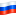 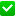 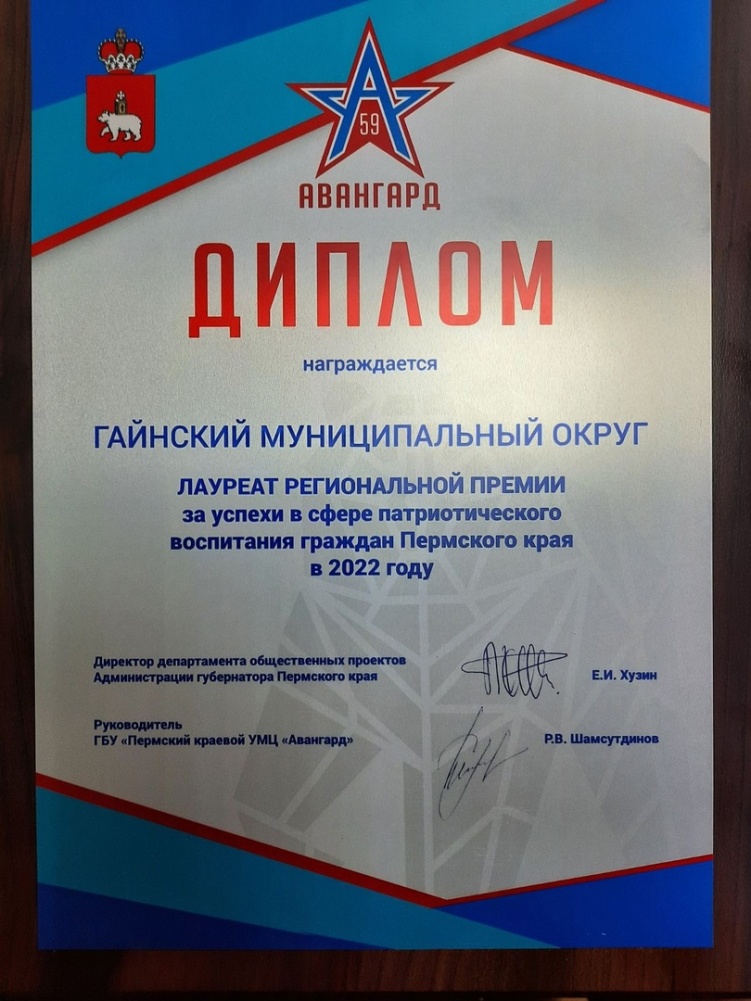 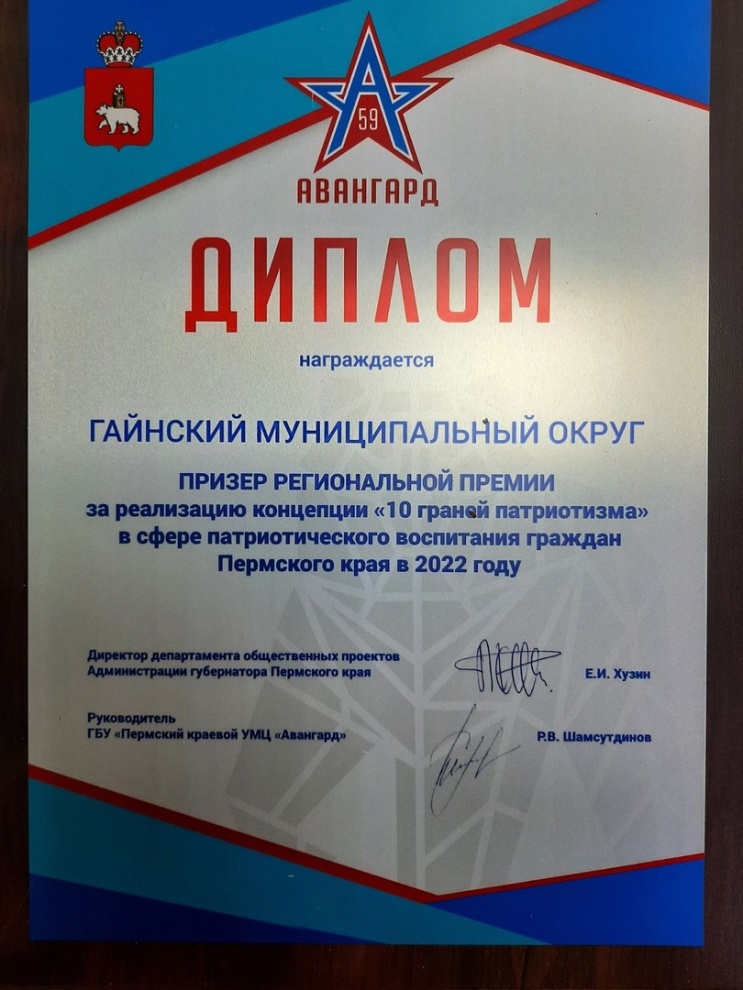 